Questions are followed by answer fields. Use the ‘Tab’ key to navigate through. Replace Y/N or Yes/No fields with your answer.Questions are followed by answer fields. Use the ‘Tab’ key to navigate through. Replace Y/N or Yes/No fields with your answer.Questions are followed by answer fields. Use the ‘Tab’ key to navigate through. Replace Y/N or Yes/No fields with your answer.Questions are followed by answer fields. Use the ‘Tab’ key to navigate through. Replace Y/N or Yes/No fields with your answer.Questions are followed by answer fields. Use the ‘Tab’ key to navigate through. Replace Y/N or Yes/No fields with your answer.Information about timeframesInformation about timeframesInformation about timeframesInformation about timeframesInformation about timeframesInformation about timeframesThis form must be received by the Public Sector Appeals Board (Board) within 14 calendar days from the date you received the letter and Selection Outcome Advice for All Applicants (SOAFAA) noting the outcome of the relevant selection outcome. If you wish to lodge an appeal after this time call 08 8999 4129.Read more about the appeal process on the Office of the Commissioner for Public Employment website.This form must be received by the Public Sector Appeals Board (Board) within 14 calendar days from the date you received the letter and Selection Outcome Advice for All Applicants (SOAFAA) noting the outcome of the relevant selection outcome. If you wish to lodge an appeal after this time call 08 8999 4129.Read more about the appeal process on the Office of the Commissioner for Public Employment website.This form must be received by the Public Sector Appeals Board (Board) within 14 calendar days from the date you received the letter and Selection Outcome Advice for All Applicants (SOAFAA) noting the outcome of the relevant selection outcome. If you wish to lodge an appeal after this time call 08 8999 4129.Read more about the appeal process on the Office of the Commissioner for Public Employment website.This form must be received by the Public Sector Appeals Board (Board) within 14 calendar days from the date you received the letter and Selection Outcome Advice for All Applicants (SOAFAA) noting the outcome of the relevant selection outcome. If you wish to lodge an appeal after this time call 08 8999 4129.Read more about the appeal process on the Office of the Commissioner for Public Employment website.This form must be received by the Public Sector Appeals Board (Board) within 14 calendar days from the date you received the letter and Selection Outcome Advice for All Applicants (SOAFAA) noting the outcome of the relevant selection outcome. If you wish to lodge an appeal after this time call 08 8999 4129.Read more about the appeal process on the Office of the Commissioner for Public Employment website.This form must be received by the Public Sector Appeals Board (Board) within 14 calendar days from the date you received the letter and Selection Outcome Advice for All Applicants (SOAFAA) noting the outcome of the relevant selection outcome. If you wish to lodge an appeal after this time call 08 8999 4129.Read more about the appeal process on the Office of the Commissioner for Public Employment website.PROMOTIONAL APPEALPROMOTIONAL APPEALPROMOTIONAL APPEALPROMOTIONAL APPEALPROMOTIONAL APPEALPROMOTIONAL APPEALJob Title:Job Title:Job Title:Job Title:Job Title:Job Title:Job level / Classification:Job level / Classification:Job level / Classification:Job level / Classification:Job level / Classification:Job level / Classification:RTF number (as stated on the JD or SOAFAA):RTF number (as stated on the JD or SOAFAA):RTF number (as stated on the JD or SOAFAA):RTF number (as stated on the JD or SOAFAA):RTF number (as stated on the JD or SOAFAA):RTF number (as stated on the JD or SOAFAA):Agency name:Agency name:Agency name:Agency name:Agency name:Agency name:Your details (Appellant)Your details (Appellant)Your details (Appellant)Your details (Appellant)Your details (Appellant)Your details (Appellant)First nameFirst nameLast nameLast nameAgencyAgencyNominal Job title and levelNominal Job title and levelEmail addressEmail addressPhone numberDetails of the selected applicant (Promotee)Details of the selected applicant (Promotee)Details of the selected applicant (Promotee)Details of the selected applicant (Promotee)Details of the selected applicant (Promotee)Details of the selected applicant (Promotee)First nameFirst nameLast nameLast nameYour appealYour appealYour appealYour appealYour appealYour appealDate of letter / SOAFAA:Date of letter / SOAFAA:Date of letter / SOAFAA:Date of letter / SOAFAA:Date of letter / SOAFAA:Date of letter / SOAFAA:Reason for bringing the appealDuring the course of your appeal you will be asked to provide a written statement of appeal to the Board. At this stage you need only write a brief reason why you want to appeal this selection decision.Reason for bringing the appealDuring the course of your appeal you will be asked to provide a written statement of appeal to the Board. At this stage you need only write a brief reason why you want to appeal this selection decision.Reason for bringing the appealDuring the course of your appeal you will be asked to provide a written statement of appeal to the Board. At this stage you need only write a brief reason why you want to appeal this selection decision.Reason for bringing the appealDuring the course of your appeal you will be asked to provide a written statement of appeal to the Board. At this stage you need only write a brief reason why you want to appeal this selection decision.Reason for bringing the appealDuring the course of your appeal you will be asked to provide a written statement of appeal to the Board. At this stage you need only write a brief reason why you want to appeal this selection decision.Reason for bringing the appealDuring the course of your appeal you will be asked to provide a written statement of appeal to the Board. At this stage you need only write a brief reason why you want to appeal this selection decision.How your appeal is decidedHow your appeal is decidedHow your appeal is decidedHow your appeal is decidedHow your appeal is decidedHow your appeal is decidedThe Act states that the Board must conduct the appeal as a new hearing as quickly, and with as little formality, as possible. The Board is not limited to the information that was available to the selection panel and delegate. The Board aims to meet within 6 weeks of receiving your appeal. The appeal board may make any decision that was available to the CEO at the time they made their original decision.The Act states that the Board must conduct the appeal as a new hearing as quickly, and with as little formality, as possible. The Board is not limited to the information that was available to the selection panel and delegate. The Board aims to meet within 6 weeks of receiving your appeal. The appeal board may make any decision that was available to the CEO at the time they made their original decision.The Act states that the Board must conduct the appeal as a new hearing as quickly, and with as little formality, as possible. The Board is not limited to the information that was available to the selection panel and delegate. The Board aims to meet within 6 weeks of receiving your appeal. The appeal board may make any decision that was available to the CEO at the time they made their original decision.The Act states that the Board must conduct the appeal as a new hearing as quickly, and with as little formality, as possible. The Board is not limited to the information that was available to the selection panel and delegate. The Board aims to meet within 6 weeks of receiving your appeal. The appeal board may make any decision that was available to the CEO at the time they made their original decision.The Act states that the Board must conduct the appeal as a new hearing as quickly, and with as little formality, as possible. The Board is not limited to the information that was available to the selection panel and delegate. The Board aims to meet within 6 weeks of receiving your appeal. The appeal board may make any decision that was available to the CEO at the time they made their original decision.The Act states that the Board must conduct the appeal as a new hearing as quickly, and with as little formality, as possible. The Board is not limited to the information that was available to the selection panel and delegate. The Board aims to meet within 6 weeks of receiving your appeal. The appeal board may make any decision that was available to the CEO at the time they made their original decision.Privacy statementPrivacy statementPrivacy statementPrivacy statementPrivacy statementPrivacy statementThe Public Sector Appeals and Grievance Reviews unit is within the Office of the Commissioner for Public Employment (OCPE). Its core business is to consider grievances and appeals lodged by Northern Territory Public Sector employees.All information collected by the Public Sector Appeals and Grievance Reviews is collected, stored, used and disclosed in accordance with the Information Privacy Principles contained in the Information Act 2002. The information you provide in this form will only be used in the administration of the appeal you have lodged.If you have any questions or concerns about how your personal information is being used, contact Public Sector Appeals and Grievance Reviews on 08 8999 4129 or email psagr@nt.gov.au You may request to access or correct the personal information government holds about you. To find out more, read about freedom of information on Northern Territory Government website.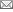 The Public Sector Appeals and Grievance Reviews unit is within the Office of the Commissioner for Public Employment (OCPE). Its core business is to consider grievances and appeals lodged by Northern Territory Public Sector employees.All information collected by the Public Sector Appeals and Grievance Reviews is collected, stored, used and disclosed in accordance with the Information Privacy Principles contained in the Information Act 2002. The information you provide in this form will only be used in the administration of the appeal you have lodged.If you have any questions or concerns about how your personal information is being used, contact Public Sector Appeals and Grievance Reviews on 08 8999 4129 or email psagr@nt.gov.au You may request to access or correct the personal information government holds about you. To find out more, read about freedom of information on Northern Territory Government website.The Public Sector Appeals and Grievance Reviews unit is within the Office of the Commissioner for Public Employment (OCPE). Its core business is to consider grievances and appeals lodged by Northern Territory Public Sector employees.All information collected by the Public Sector Appeals and Grievance Reviews is collected, stored, used and disclosed in accordance with the Information Privacy Principles contained in the Information Act 2002. The information you provide in this form will only be used in the administration of the appeal you have lodged.If you have any questions or concerns about how your personal information is being used, contact Public Sector Appeals and Grievance Reviews on 08 8999 4129 or email psagr@nt.gov.au You may request to access or correct the personal information government holds about you. To find out more, read about freedom of information on Northern Territory Government website.The Public Sector Appeals and Grievance Reviews unit is within the Office of the Commissioner for Public Employment (OCPE). Its core business is to consider grievances and appeals lodged by Northern Territory Public Sector employees.All information collected by the Public Sector Appeals and Grievance Reviews is collected, stored, used and disclosed in accordance with the Information Privacy Principles contained in the Information Act 2002. The information you provide in this form will only be used in the administration of the appeal you have lodged.If you have any questions or concerns about how your personal information is being used, contact Public Sector Appeals and Grievance Reviews on 08 8999 4129 or email psagr@nt.gov.au You may request to access or correct the personal information government holds about you. To find out more, read about freedom of information on Northern Territory Government website.The Public Sector Appeals and Grievance Reviews unit is within the Office of the Commissioner for Public Employment (OCPE). Its core business is to consider grievances and appeals lodged by Northern Territory Public Sector employees.All information collected by the Public Sector Appeals and Grievance Reviews is collected, stored, used and disclosed in accordance with the Information Privacy Principles contained in the Information Act 2002. The information you provide in this form will only be used in the administration of the appeal you have lodged.If you have any questions or concerns about how your personal information is being used, contact Public Sector Appeals and Grievance Reviews on 08 8999 4129 or email psagr@nt.gov.au You may request to access or correct the personal information government holds about you. To find out more, read about freedom of information on Northern Territory Government website.The Public Sector Appeals and Grievance Reviews unit is within the Office of the Commissioner for Public Employment (OCPE). Its core business is to consider grievances and appeals lodged by Northern Territory Public Sector employees.All information collected by the Public Sector Appeals and Grievance Reviews is collected, stored, used and disclosed in accordance with the Information Privacy Principles contained in the Information Act 2002. The information you provide in this form will only be used in the administration of the appeal you have lodged.If you have any questions or concerns about how your personal information is being used, contact Public Sector Appeals and Grievance Reviews on 08 8999 4129 or email psagr@nt.gov.au You may request to access or correct the personal information government holds about you. To find out more, read about freedom of information on Northern Territory Government website.Your signatureYour signatureYour signatureDate Date Date Email your completed form to psagr@nt.gov.auEmail your completed form to psagr@nt.gov.auEmail your completed form to psagr@nt.gov.auEmail your completed form to psagr@nt.gov.auEmail your completed form to psagr@nt.gov.auEmail your completed form to psagr@nt.gov.auEnd of formEnd of formEnd of formEnd of formEnd of formEnd of form